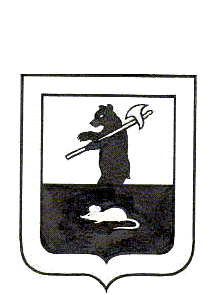 АДМИНИСТРАЦИЯ ГОРОДСКОГО ПОСЕЛЕНИЯ МЫШКИНПОСТАНОВЛЕНИЕг. Мышкин 06.07.2022                                                                                                   №  165Об    установлении особого противопожарного режима на территории городского поселения Мышкин         В соответствии с Федеральным законом от 21 декабря 1994 года № 69-ФЗ «О пожарной безопасности», указом Губернатора Ярославской области  от 29.06.2022  №156 «Об установлении особого противопожарного режима на землях лесного фонда, расположенных на территории Ярославской области», в связи с повышением класса пожарной опасности в лесах и на торфяных месторождениях и в целях  предотвращения распространения  пожаров на территории городского поселения Мышкин,ПОСТАНОВЛЯЕТ:        1. Установить особый противопожарный режим  на территории городского поселения Мышкин  на срок  21 день.       2.  На период действия особого противопожарного режима  на территории городского поселения Мышкин запретить:     - посещение лесов,   въезд в них транспортных средств (кроме занятых на лесохозяйственных и лесовосстановительных работах, работах, связанных с выполнением противопожарных мероприятий, мониторингом пожарной опасности в лесах и тушением лесных пожаров);    - разведение костров, сжигание твердых бытовых отходов, порубочных остатков, мусора в местах непосредственно примыкающим  к защитным и озеленительным лесным насаждениям.       3. Ведущему специалисту Администрации городского поселения Мышкин распространить среди населения памятки с информацией  о введенном запрете на посещение   лесов.         4.    Опубликовать настоящее постановление в газете «Волжские зори» и разместить на официальном сайте городского поселения Мышкин в информационно - телекоммуникационной сети «Интернет».       5. Контроль за исполнением настоящего постановления  возложить на заместителя Главы Администрации городского поселения Мышкин.      6.    Настоящее постановление вступает в силу с момента подписания. Глава городскогопоселения Мышкин                                                                     	Е.В. Петров